Речь и моторикаПочему Ваш ребенок молчит или развитие его речи задерживается?Каковы причины?♦ Во – первых   недостаток речевого общения.♦ Во – вторых   слабая общая двигательная активность.♦ В – третьих   недостаточная тренировка мелкой моторики пальцев рук.Могут быть и другие причины.Психологи пришли к выводу, что тренировка тонких движений пальцев рук оказывает огромное влияние на развитие речи ребенка, так как речевые области формируются под влиянием импульсов, поступающих с пальцев рук. Так что кисть руки можно отнести к речевому аппарату. «Рука – это вышедший наружу головной мозг»  – сказал Кант. Поэтому тренировку пальцев рук нужно начинать рано.Развитие мелкой моторики рукДля детей, имеющих речевые нарушения, характерно замедления в развитии двигательной сферы. Уровень развития сложнокоординированных движений руки у таких детей оказывается недостаточным для освоения письма, что формирует школьные трудности.Родителям и педагогам важно следить за уровнем развития мелкой моторики рук.Необходимо проводить упражнения по формированию сложнокоординированных движений руки:Развитие ручной умелости предполагает определенную степень зрелости мозговых структур, заставлять ребенка заниматься «через силу» неэффективно. Нужно начать с того уровня упражнений, который будет получаться, и доставлять удовольствие.Выполнение упражнений должно быть регулярным.Занятия должны быть только совместными. Это определяется необходимостью точного выполнения движений, в противном случае результат не будет достигнут.Очень важно участие и ободряющее поведение взрослого.Ребенку всегда предлагается инструкция. Нельзя заменять ее рисунком или ручным образцом выполнения. Инструкция должна быть простой, короткой и точной.Повторение инструкции, а также проговаривание действий в процессе выполнения облегчает работу.♦ В первый раз покажите упражнения и объясните, как их делать.♦ Во второй раз выполните упражнения вместе с ребенком, называя при этом действия.♦ На третий раз предложите ребенку выполнить ваше задание самостоятельно, без вашего участия.Нужно соблюдать комфортный для ребенка темп выполнения.Время выполнения упражнений не может быть долгим, так как внимание и интерес ребенка быстро иссякает. Дети с 6 – 7 лет и старше выполняют по 5 – 10 минут, используется от 3 до 5 упражнений, каждое упражнение выполняется 8 раз: по 4 раза для правой и левой рук.Полезны для развития пальцев ребенка такие виды деятельности как:изготовление бус;собирание пирамидок, матрешек, мозаики;работа с пособиями по застегиванию молний, пуговиц, кнопок, крючков разной величины;аппликация, лепка;рисование и раскрашивание;соединение точек линиями разного направления;работа с ножницами;обведение лекал с последующей их штриховкой;игра с наборами мелких фигурок (бирюлек) для развития тактильного восприятия;конструирование из палочек.Эти упражнения всегда интересны детям и повышают их работоспособность во время занятий дома.Фигурки из пальчиков можно придумывать самим: кот, заяц, чашка т.д. Разнообразие этих фигур из пальчиков зависит от фантазии и желания играть.«ДОМ»Дом стоит с трубой и крышей,
На балкон гулять я вышел.

Ладони направлены под углом, кончики пальцев соприкасаются; средний палец правой руки поднят вверх, кончики мизинцев касаются друг друга, выполняя прямую линию (труба, балкон).                             Грабли 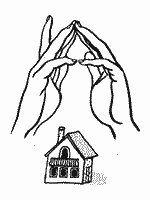 Листья падают в саду,                                                                              Я граблями их смету.

Ладони на себя, пальчики переплетены между собой выпрямлены и тоже направлены на себя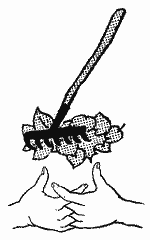 Желаем   удачи!!!